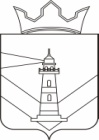 Совет депутатовКраснослудского сельского поселенияДобрянского муниципального районаПермского края РЕШЕНИЕ Об утверждении Положения о муниципальном казенном учреждении «Администрация Краснослудского сельского поселения»В соответствии с Федеральным законом от 06 октября 2003 г. № 131-ФЗ «Об общих принципах организации местного самоуправления в Российской Федерации», статьями 18, 20 Устава Краснослудского сельского поселения, Совет депутатов Краснослудского сельского поселения РЕШАЕТ: 1.Утвердить Положение о муниципальном казенном учреждении «Администрация Краснослудского сельского поселения» согласно приложению к настоящему решению.2. Обнародовать настоящее решение в установленном Уставом Краснослудского сельского поселения порядке, разместить на сайте Краснослудского сельского поселения.3. Настоящее решение вступает в силу со дня его официального обнародования.4. Признать утратившим силу решение Совета депутатов Краснослудского сельского поселения от 30.08.2006 г. № 71 «Об утверждении Положения «Об администрации Краснослудского сельского поселения».Глава Краснослудского сельского поселения                                                                           Е.В. СоснинаУТВЕРЖДЕНОрешением Совета депутатовКраснослудского  сельского поселения от 08.08.2018 № 252ПОЛОЖЕНИЕ о муниципальном казенном учреждении "Администрация Краснослудского сельского поселения"I. Общие положения 1.1. Настоящее Положение разработано на основании Гражданского кодекса Российской Федерации, Федерального закона от 06 октября 2003 г. N 131-ФЗ "Об общих принципах организации местного самоуправления в Российской Федерации", Устава Краснослудского сельского поселения и определяет правовой статус муниципального казенного учреждения «Администрация Краснослудского сельского поселения» (далее – администрация Краснослудского сельского поселения, администрация поселения) в системе органов местного самоуправления Краснослудского сельского поселения Добрянского муниципального района Пермского края.1.2. Администрация Краснослудского сельского поселения  является исполнительно-распорядительным органом местного самоуправления Краснослудского сельского поселения и наделяется Уставом поселения полномочиями по решению вопросов местного значения и полномочиями для осуществления отдельных государственных полномочий, переданных органам местного самоуправления федеральными законами и законами Пермского края.Деятельностью администрации Краснослудского сельского поселения на принципах единоначалия руководит глава Краснослудского сельского поселения (далее - глава поселения).1.3. Администрация Краснослудского сельского поселения осуществляет свою деятельность на основании и во исполнение Конституции Российской Федерации, федерального законодательства и законодательства Пермского края, Устава поселения и иных муниципальных правовых актов.1.4. Утверждение Положения об администрации Краснослудского сельского поселения, внесение изменений и дополнений в Положение, отмена Положения осуществляются Советом депутатов Краснослудского сельского поселения.1.5. Администрация Краснослудского сельского поселения обладает правами юридического лица, имеет обособленное имущество, от своего имени приобретает и осуществляет имущественные и неимущественные права и обязанности, может быть истцом, ответчиком в судах, имеет печать, штамп, бланк с соответствующей символикой.1.6. Полное наименование: муниципальное казенное учреждение "Администрация Краснослудского сельского поселения".Сокращенное наименование: МКУ "Администрация Краснослудского сельского поселения".1.7. Местонахождение: пер. Советский, дом 3, д. Залесная, Добрянский район, Пермский край, 618719.1.8. Организационно-правовая форма: муниципальное учреждение.Тип учреждения: казенное.1.9. Администрация Краснослудского сельского поселения представительств и филиалов не имеет.1.10. Администрация Краснослудского сельского поселения по вопросам, отнесенным к ее полномочиям издает в установленном порядке постановления и распоряжения администрации Краснослудского сельского поселения. II. Предмет и цели деятельности2.1. Администрация Краснослудского сельского поселения обладает полномочиями, определенными федеральными законами, законами Пермского края, Уставом Краснослудского сельского поселения, в том числе: 2.1.1. Составляет проект бюджета Краснослудского сельского поселения, исполняет бюджет поселения, составляет отчет об исполнении бюджета поселения;2.1.2. Разрабатывает стратегию социально-экономического развития, организует ее исполнение, составляет отчеты об ее исполнении;2.1.3. Осуществляет полномочия по созданию, реорганизации и ликвидации муниципальных предприятий и учреждений, осуществляет финансовое обеспечение деятельности муниципальных казенных учреждений и финансовое обеспечение выполнения муниципального задания бюджетными и автономными муниципальными учреждениями;2.1.4. Управляет муниципальной собственностью сельского поселения;2.1.5. Осуществляет полномочия по владению, пользованию и распоряжению имуществом, находящимся в муниципальной собственности сельского поселения, в соответствии с федеральным законодательством, законами Пермского края, муниципальными правовыми актами;2.1.6. Ведет реестр объектов муниципальной собственности;2.1.7. Определяет размеры и условия оплаты труда работников муниципальных учреждений Краснослудского сельского поселения;2.1.8. Осуществляет подготовку и реализацию планов приватизации имущества, находящегося в муниципальной собственности;2.1.9. Организует в границах поселения электро-, тепло-, газо- и водоснабжение населения, водоотведение, снабжение населения топливом в пределах полномочий, установленных законодательством Российской Федерации;2.1.10. Осуществляет дорожную деятельность в отношении автомобильных дорог местного значения в границах населенных пунктов поселения и обеспечение безопасности дорожного движения на них, включая создание и обеспечение функционирования парковок (парковочных мест), осуществление муниципального контроля за сохранностью автомобильных дорог местного значения в границах населенных пунктов поселения, а также осуществление иных полномочий в области использования автомобильных дорог и осуществления дорожной деятельности в соответствии с законодательством Российской Федерации;2.1.11. Участвует в предупреждении и ликвидации последствий чрезвычайных ситуаций в границах населенных пунктов поселения;2.1.12. Участвует в профилактике терроризма и экстремизма, а также в минимизации и (или) ликвидации последствий проявлений терроризма и экстремизма в границах поселения;2.1.13. Обеспечивает проживающих в поселении и нуждающихся в жилых помещениях малоимущих граждан жилыми помещениями, организует строительство и содержание муниципального жилищного фонда, создание условий для жилищного строительства, муниципальный жилищный контроль, а также иные полномочия в соответствии с жилищным законодательством;2.1.14. Создает условия для предоставления транспортных услуг населению и организацию транспортного обслуживания населения в границах поселения;2.1.15. Создает условия для реализации мер, направленных на укрепление межнационального и межконфессионального согласия, сохранения и развития языков и культуры народов Российской Федерации, проживающих на территории поселения, социальной и культурной адаптации мигрантов, профилактики межнациональных (межэтнических) конфликтов;2.1.16. Обеспечивает первичные меры пожарной безопасности в границах населенных пунктов поселения;2.1.17. Создает условия для обеспечения жителей поселения услугами связи, общественного питания, торговли и бытового обслуживания;2.1.18. Организует библиотечное обслуживание населения, комплектование и обеспечение сохранности библиотечных фондов библиотек поселения;2.1.19. Создает условия для организации досуга и обеспечения жителей поселения услугами организаций культуры;2.1.20. Обеспечивает сохранение, использование и популяризацию объектов культурного наследия (памятников истории и культуры), находящихся в собственности поселения, охрану объектов культурного наследия (памятников истории и культуры) местного (муниципального) значения, расположенных на территории поселения;2.1.21. Создает условия для развития местного традиционного народного художественного творчества, участвует в сохранении, возрождении и развитии народных художественных промыслов в поселении;2.1.22. Обеспечивает условия для развития на территории поселения физической культуры, школьного спорта и массового спорта, организует проведение официальных физкультурно-оздоровительных и спортивных мероприятий поселения;2.1.23. Создает условия для массового отдыха жителей поселения и организации обустройства мест массового отдыха населения, включая обеспечение свободного доступа граждан к водным объектам общего пользования и их береговым полосам;2.1.24. Формирует архивные фонды поселения;2.1.25. Участвует в организации деятельности по сбору (в том числе раздельному сбору) и транспортированию твердых коммунальных отходов;2.1.26. Разрабатывает правила благоустройства территории поселения, осуществляет контроль за их соблюдением, организует благоустройство территории поселения в соответствии с указанными правилами;2.1.27. Присваивает адреса объектам адресации, изменяет, аннулирует адреса, присваивает наименования элементам улично-дорожной сети (за исключением автомобильных дорог федерального значения, автомобильных дорог регионального или межмуниципального значения, местного значения муниципального района), наименования элементам планировочной структуры в границах поселения, изменяет, аннулирует такие наименования, размещает информацию в государственном адресном реестре;2.1.28. Организует ритуальные услуги и содержание мест захоронения;2.1.29. Осуществляет мероприятия по обеспечению безопасности людей на водных объектах, охране их жизни и здоровья;2.1.30. Содействует в развитии сельскохозяйственного производства, создает условия для развития малого и среднего предпринимательства;2.1.31. Организует и осуществляет мероприятия по работе с детьми и молодежью в поселении;2.1.32. Осуществляет в пределах, установленных водным законодательством Российской Федерации, полномочия собственника водных объектов, информирование населения об ограничениях их использования;2.1.33. Оказывает поддержку гражданам и их объединениям, участвующим в охране общественного порядка, создает условия для деятельности народных дружин;2.1.34. Предоставляет помещение для работы на обслуживаемом административном участке поселения сотруднику, замещающему должность участкового уполномоченного полиции;2.1.35. Осуществляет меры по противодействию коррупции в границах поселения;2.1.36. Организует подготовку, переподготовку и повышение квалификации главы поселения, а также профессиональную подготовку, переподготовку и повышение квалификации муниципальных служащих и работников муниципальных учреждений;2.1.37. Организует закупку товаров, работ, услуг для обеспечения муниципальных нужд;2.1.38. Организует предоставление государственных и муниципальных услуг;2.1.39. Обеспечивает координацию деятельности органов местного самоуправления при реализации проекта муниципально-частного партнерства;2.1.40. Согласовывает публичному партнеру конкурсную документацию для проведения конкурсов на право заключения соглашения о муниципально-частном партнерстве;2.1.41. Осуществляет мониторинг реализации соглашения о муниципально-частном партнерстве;2.1.42. Содействует в защите прав и законных интересов публичных партнеров и частных партнеров в процессе реализации соглашения о муниципально-частном партнерстве;2.1.43. Ведет реестр заключенных соглашений о муниципально-частном партнерстве;2.1.44. Обеспечивает открытость и доступность информации о соглашении о муниципально-частном партнерстве;2.1.45. Представляет в уполномоченный орган результаты мониторинга реализации соглашения о муниципально-частном партнерстве;2.1.46. Осуществляет иные полномочия, предусмотренные Федеральным законом от 13.07.2015 N 224-ФЗ "О государственно-частном партнерстве, муниципально-частном партнерстве в Российской Федерации и внесении изменений в отдельные законодательные акты Российской Федерации", другими федеральными законами, законами и нормативными правовыми актами субъектов Российской Федерации, уставами муниципальных образований и муниципальными правовыми актами;2.1.47. Осуществляет иные полномочия по решению вопросов местного значения, за исключением отнесенных федеральными законами, законами Пермского края и Уставом Краснослудского сельского поселения к полномочиям Совета депутатов и других органов местного самоуправления поселения.2.2. Администрация поселения может осуществлять отдельные государственные полномочия, переданные органам местного самоуправления федеральными законами и законами Пермского края.III. Структура, порядок управления деятельностью3.1. Структура администрации поселения утверждается Советом депутатов Краснослудского сельского поселения по представлению главы Краснослудского сельского поселения. 3.2. На период временного отсутствия главы Краснослудского сельского поселения (отпуск, временная нетрудоспособность, командировка и другое) исполнение обязанностей главы поселения возлагается на лицо, определенное Уставом Краснослудского сельского поселения.3.3. Трудовые отношения муниципальных служащих администрации поселения регулируются законодательством Российской Федерации о труде и о муниципальной службе.  Трудовые отношения лиц, исполняющих обязанности по техническому обеспечению деятельности администрации поселения и не замещающих должности муниципальной службы, регулируются законодательством Российской Федерации о труде.3.4. Администрация поселения обеспечивает своим работникам безопасные условия и охрану труда, в установленном законодательством порядке несет ответственность за вред жизни и здоровью работников, причиненный им в связи с исполнением трудовых обязанностей.Администрация поселения организует ведение и сохранность кадровых документов муниципальных служащих и лиц, исполняющих обязанности по техническому обеспечению деятельности администрации поселения и не замещающих должности муниципальной службы, учет военнообязанных.3.5. Глава поселения осуществляет общее руководство деятельностью администрации поселения, в том числе:3.5.1. без доверенности действует от имени администрации поселения;3.5.2. заключает от имени администрации поселения договоры и соглашения;3.5.3. отменяет акты администрации поселения, нарушающие законные права и свободы граждан, противоречащие Конституции Российской Федерации, федеральным законам, законам Пермского края, Уставу Краснослудского сельского поселения;3.5.4. подписывает заявления (жалобы), направляемые в суд, выдает доверенности на право представлять администрацию поселения при рассмотрении дел в судах;3.5.5. вносит на утверждение Совета депутатов Краснослудского сельского поселения структуру администрации поселения, формирует штат администрации поселения в пределах средств местного бюджета, предусмотренных на указанные цели;3.5.6. определяет компетенцию органов и структурных подразделений администрации поселения;3.5.7. на период своего отсутствия назначает лицо, определенное Уставом поселения, исполняющим обязанности главы поселения;3.5.8. назначает на должность и освобождает от должности руководителей структурных подразделений администрации поселения;3.5.9. назначает на должность и освобождает от должности лиц, замещающих в администрации поселения должности муниципальной службы;3.5.10. принимает на работу и увольняет с работы лиц, не являющихся муниципальными служащими и обеспечивающих техническую деятельность администрации поселения;3.5.11. организует работу с кадрами администрации поселения, их аттестацию, принимает меры по повышению их квалификации;3.5.12. применяет меры поощрения, дисциплинарной ответственности к лицам, замещающим должности муниципальной службы в администрации поселения, руководителям муниципальных предприятий и учреждений, лицам, не замещающим должности муниципальной службы и исполняющим обязанности по техническому обеспечению деятельности администрации поселения;3.5.13. ведет в установленном порядке прием граждан;3.5.14. оказывает помощь депутатам Совета депутатов Краснослудского сельского поселения, комиссиям, рабочим группам Совета депутатов Краснослудского сельского поселения.IV. Финансирование. Учет. Источники формирования имущества администрации поселения4.1. Собственник имущества администрации поселения - муниципальное образование «Краснослудское сельское поселение». Администрация поселения имеет имущество на праве оперативного управления, владеет и пользуется им в соответствии с назначением имущества.Распоряжение имуществом осуществляется в порядке, установленном законодательством.Финансирование администрации поселения осуществляется за счет средств бюджета поселения в пределах выделенных бюджетных ассигнований.Распоряжение бюджетными ассигнованиями администрации поселения осуществляется главой поселения.4.2. Администрация поселения осуществляет:4.2.1. бухгалтерский и бюджетный учет, ведет статистическую, бухгалтерскую и бюджетную отчетность, представляет отчетность в соответствующие органы в порядке и сроки, установленные действующим законодательством;4.2.2. операции через лицевые счета, открываемые в порядке, установленном действующим законодательством;4.2.3. бюджетные полномочия главного администратора доходов бюджета поселения;4.2.4. бюджетные полномочия главного распорядителя бюджетных средств, в том числе в отношении подведомственных ей получателей бюджетных средств. 4.3. Администрация поселения несет ответственность за невыполнение или ненадлежащее выполнение возложенных на нее полномочий в пределах выделенных ей бюджетных ассигнований.4.4. Администрация поселения отвечает по своим обязательствам находящимися в ее распоряжении бюджетными ассигнованиями. При их недостаточности субсидиарную ответственность несет собственник имущества - Краснослудское сельское поселение.V. Ликвидация или реорганизация администрации поселения5.1. Ликвидация или реорганизация администрации поселения в форме слияния, присоединения, разделения, выделения, преобразования осуществляется по решению Совета депутатов Краснослудского сельского поселения, по представлению главы поселения либо по решению суда.На основании решения Совета депутатов Краснослудского сельского поселения или решения суда глава поселения образует ликвидационную комиссию и устанавливает в соответствии с Гражданским кодексом РФ порядок и сроки ликвидации или реорганизации администрации поселения. С момента назначения ликвидационной комиссии к ней переходят полномочия по управлению делами администрации поселения.5.2. При ликвидации администрации поселения имущество, оставшееся после удовлетворения требований кредиторов, передается в казну муниципального образования «Краснослудское сельское поселение».5.3. Ликвидация администрации поселения считается завершенной после внесения об этом записи в Единый государственный реестр юридических лиц.VI. Заключительные положения6.1. Все вопросы, связанные с деятельностью администрации поселения, не урегулированные настоящим Положением, регулируются федеральным, краевым законодательством и Уставом Краснослудского сельского поселения.6.2. Изменения и дополнения в настоящее Положение принимаются решением Совета депутатов Краснослудского сельского поселения и подлежат регистрации в порядке, установленном действующим законодательством.08.08.2018№ 252 